Nom: Mohs 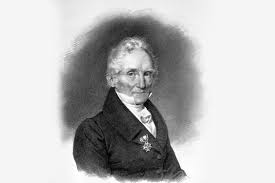 Nom complet: Mohs friedrichNationalité:allemangne 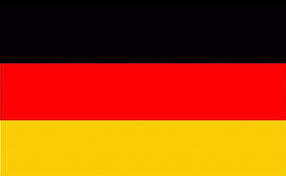 Periode de temps 1773 1839Decouverte echelle de durté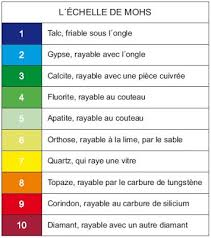 